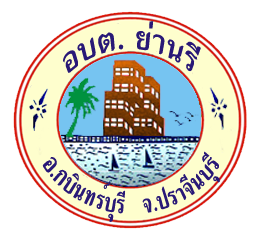 คู่มือการลงทะเบียนขอรับสิทธิรับเงินอุดหนุนเพื่อการเลี้ยงดูเด็กแรกเกิดสำหรับประชาชน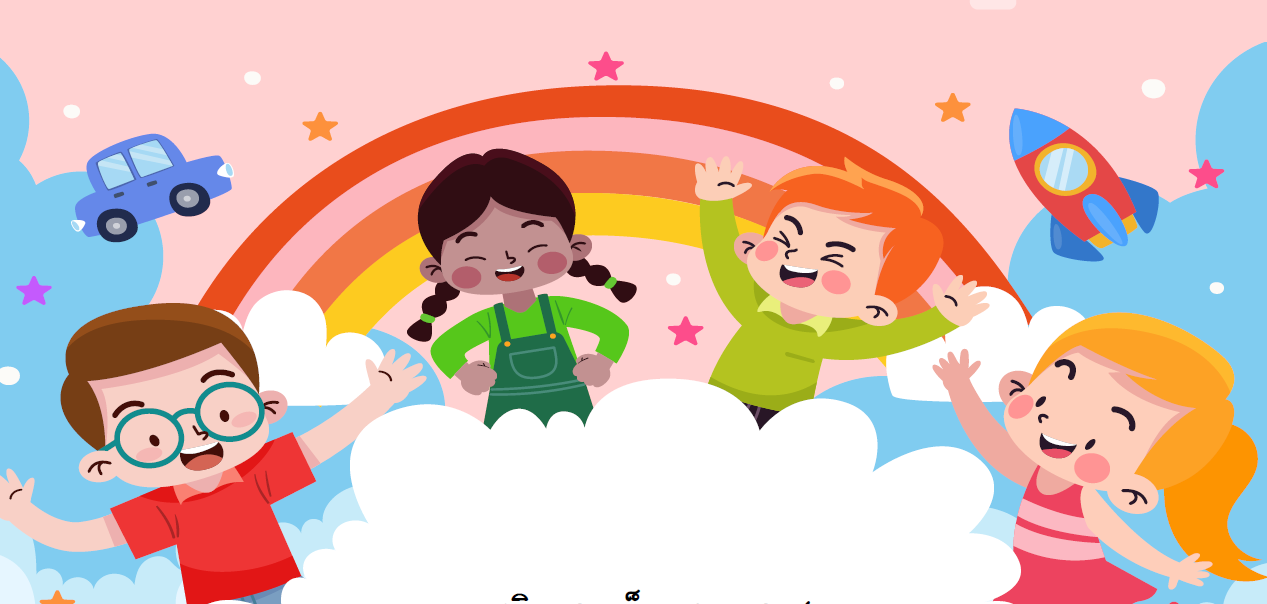 องค์การบริหารส่วนตำบลย่านรีอำเภอกบินทร์บุรี  จังหวัดปราจีนบุรี-1-หลักเกณฑ์1. คุณสมบัติเด็กแรกเกิดที่มีสิทธิ 1) มีสัญชาติไทย (พ่อแม่มีสัญชาติไทย หรือพ่อ หรือแม่มีสัญชาติไทย) 2) เด็กที่มีอายุไม่เกิน 6 ปี 3) อาศัยอยู่กับผู้ปกครองที่อยู่ในครัวเรือนที่มีรายได้น้อย 4) ไม่อยู่ในสถานสงเคราะห์ของหน่วยงานของรัฐ หรือเอกชน2. คุณสมบัติผู้ปกครองที่มีสิทธิลงทะเบียน 1) มีสัญชาติไทย 2) เป็นบิดา มารดา หรือบุคคลอื่นที่เป็นผู้เลี้ยงดูเด็กแรกเกิด 3) เด็กแรกเกิดต้องอาศัยรวมอยู่ด้วย 4) อาศัยอยู่ในครัวเรือนที่มีรายได้น้อย หรือครัวเรือนที่สมาชิกมีรายได้เฉลี่ยไม่เกิน 100,000 บาท ต่อคน ต่อปี โดยสมาชิกต้องมีความสัมพันธ์ทางเครือญาติหรือการสมรส หรืออยู่กินด้วยกันฉันสามีภริยา หรือด้วยเหตุอื่นตามกฎหมาย และสมาชิกต้องอาศัยอยู่จริงในครัวเรือนติดต่อกันมาไม่น้อยกว่า 180 วัน  ในรอบปีที่ผ่านมา แต่ไม่นับรวมลูกจ้างครัวเรือน3. กรณีผู้ปกครองไม่มีสัญชาติไทย แต่เด็กมีสัญชาติไทย 1) เป็นบุคคลที่เลี้ยงดูเด็กแรกเกิด 2) เด็กแรกเกิดต้องอาศัยรวมอยู่ด้วย 3) อาศัยอยู่ในครัวเรือนที่มีรายได้น้อย หรือครัวเรือนที่สมาชิกมีรายได้เฉลี่ยไม่เกิน 100,000 บาท ต่อคน ต่อปี โดยสมาชิกต้องมีความสัมพันธ์ทางเครือญาติหรือการสมรส หรืออยู่กินด้วยกันฉันสามีภริยา หรือด้วยเหตุอื่น ตามกฎหมาย และสมาชิกต้องอาศัยอยู่จริงในครัวเรือนติดต่อกันมาไม่น้อยกว่า 180 วันในรอบปีที่ผ่านมา แต่ไม่นับรวมลูกจ้างครัวเรือน 4) ผู้ปกครองและเด็กอาศัยอยู่ในราชอาณาจักรไทยทั้งนี้มารดาที่อยู่ระหว่างการตั้งครรภ์ยังไม่ต้องมายื่นคำร้องขอลงทะเบียน ขอรับสิทธิเงินอุดหนุนเพื่อการเลี้ยงดูเด็กแรกเกิด-2-การลงทะเบียนขอรับสิทธิ1.ลงทะเบียน ณ หน่วยรับลงทะเบียน ผู้ปกครองของเด็กแรกเกิดที่มีสิทธิขอรับเงินอุดหนุนเพื่อการเลี้ยงดูเด็กแรกเกิด ยื่นคำร้องขอลงทะเบียนเพื่อขอรับสิทธิเงินอุดหนุนเพื่อการเลี้ยงดูเด็กแรกเกิด ในท้องถิ่นที่เด็กแรกเกิดและผู้ปกครองอาศัยอยู่จริง ดังนี้ - กรุงเทพมหานคร : ลงทะเบียนที่สำนักงานเขต - เมืองพัทยา : ลงทะเบียนที่ศาลาว่าการเมืองพัทยา - ส่วนภูมิภาค : ลงทะเบียนที่องค์การบริหารส่วนตำบล หรือเทศบาล1) เอกสารประกอบการลงทะเบียน ประกอบด้วย 1.1) แบบคำร้องขอลงทะเบียน (ดร.01) 1.2) แบบรับรองสถานะของครัวเรือน (ดร.02) 1.3) สูติบัตรเด็กแรกเกิด 1.4) บัตรประจำตัวประชาชนแบบอเนกประสงค์ (Smart Card) ของผู้ปกครอง 1.5) กรณีที่ผู้ยื่นคำร้องขอลงทะเบียนและสมาชิกในครัวเรือนของผู้ยื่นคำร้องขอลงทะเบียน      เป็นเจ้าหน้าที่ของรัฐ พนักงานรัฐวิสาหกิจ หรือพนักงานบริษัท ต้องมีเอกสารใบรับรองเงินเดือน หรือหนังสือรับรองรายได้ของทุกคนที่มีรายได้ประจำ (สลิปเงินเดือน หรือเอกสารหลักฐานที่นายจ้างลงนาม) 1.6) เอกสาร หรือบัตรประจำตัวเจ้าหน้าที่ของรัฐ บัตรแสดงสถานะหรือตำแหน่งหรือเอกสารอื่นใด ของผู้รับรองคนที่ 1 และผู้รับรองคนที่ 22) หน่วยรับลงทะเบียน ดำเนินการดังนี้ 2.1) นำเข้าข้อมูลในระบบฐานข้อมูลโครงการเงินอุดหนุนเพื่อการเลี้ยงดูเด็กแรกเกิด ผ่านเครื่องอ่านบัตรประจำตัวประชาชน (Smart Card Reader) 2.2) ออกเอกสารการรับลงทะเบียน (ในท้ายแบบ ดร.01) และแจ้งช่องทางการติดต่อสอบถามข้อมูลเพิ่มเติม ให้กับผู้ยื่นคำร้องขอลงทะเบียน 2.3) สแกนเอกสารประกอบการลงทะเบียนและแนบไฟล์เอกสารอิเล็กทรอนิกส์ในระบบฐานข้อมูลโครงการเงินอุดหนุนเพื่อการเลี้ยงดูเด็กแรกเกิด ส่งให้แก่สำนักงานพัฒนาสังคมและความมั่นคงของมนุษย์จังหวัดผ่านระบบฐานข้อมูลโครงการเงินอุดหนุนเพื่อการเลี้ยงดูเด็กแรกเกิดต่อไป-3-2. ลงทะเบียนผ่านแอปพลิเคชัน “เงินเด็ก”ผู้ปกครองยื่นคำร้องขอลงทะเบียนผ่านแอพพลิเคชัน “เงินเด็ก” ดำเนินการดาวน์โหลด แอพพลิเคชัน D.DOPA และ แอพพลิเคชัน “เงินเด็ก” สามารถดาวน์โหลด ได้จากระบบ IOS (App Store) และระบบ Android (Play Store) ทั้งนี้ผู้ปกครองจะต้องพิสูจน์ตัวตนในครั้งแรก ณ ที่ว่าการอำเภอ หรือสำนักงานเขต จากนั้นให้ยืนยันตัวตนผ่านแอปพลิเคชัน D.DOPA ของกรมการปกครอง ก่อนดำเนินการลงทะเบียนขอรับสิทธิเงินอุดหนุน เพื่อการเลี้ยงดูเด็กแรกเกิดผ่านแอปพลิเคชัน “เงินเด็ก”1) เอกสารประกอบการลงทะเบียน ประกอบด้วย 1.1) หลักฐานในการรับรองสถานะของครัวเรือน พร้อมภาพถ่ายบัตรประจำตัวเจ้าหน้าที่ของรัฐ บัตรแสดงสถานะหรือตำแหน่งหรือเอกสารอื่นใด ของผู้รับรองคนที่ 1 และและผู้รับรองคนที่ 2 1.2) กรณีที่ผู้ยื่นคำร้องขอลงทะเบียนและสมาชิกในครัวเรือนของผู้ยื่นคำร้อง ขอลงทะเบียนเป็นเจ้าหน้าที่ของรัฐ พนักงานรัฐวิสาหกิจ พนักงานบริษัท ต้องมีเอกสารใบรับรองเงินเดือน หรือหนังสือรับรองรายได้ของทุกคนที่มีรายได้ประจำ (สลิปเงินเดือน หรือเอกสารหลักฐานที่นายจ้างลงนาม) โดยผู้ยื่นคำร้องขอลงทะเบียน รับสิทธิเงินอุดหนุนเพื่อการเลี้ยงดูเด็กแรกเกิดต้องแนบเอกสารในรูปแบบไฟล์อิเล็กทรอนิกส์2) หน่วยรับลงทะเบียน ดำเนินการดังนี้ 2.1) ตรวจสอบเอกสารประกอบการลงทะเบียนตามไฟล์ที่แนบมาในระบบฐานข้อมูลโครงการเงินอุดหนุนเพื่อการเลี้ยงดูเด็กแรกเกิด ได้แก่ ไฟล์หลักฐานของผู้รับรองคนที่ 1 และคนที่ 2 รวมถึงไฟล์เอกสารใบรับรองเงินเดือนหรือหนังสือรับรองรายได้ (ถ้ามี) 2.2) กรณีไฟล์เอกสารประกอบการลงทะเบียนไม่ถูกต้อง ให้ดำเนินการปฏิเสธข้อมูลในระบบฐานข้อมูลโครงการเงินอุดหนุนเพื่อการเลี้ยงดูเด็กแรกเกิด เพื่อให้ผู้ลงทะเบียนขอรับสิทธิเงินอุดหนุนเพื่อการเลี้ยงดู เด็กแรกเกิดดำเนินการแก้ไขเอกสารประกอบการลงทะเบียนให้ถูกต้องครบถ้วน โดยผู้ยื่นคำร้องขอลงทะเบียนจะได้รับการแจ้งผ่านแอปพลิเคชัน “เงินเด็ก” 2.3) กรณีไฟล์เอกสารประกอบการลงทะเบียนถูกต้องครบถ้วน ให้ดำเนินการยืนยันข้อมูลในระบบฐานข้อมูลโครงการเงินอุดหนุนเพื่อการเลี้ยงดูเด็กแรกเกิด โดยผู้ยื่นคำร้องขอลงทะเบียนจะได้รับการแจ้งผ่านแอปพลิเคชัน “เงินเด็ก”-4-3. การลงทะเบียนของผู้ปกครองซึ่งไม่มีสัญชาติไทย ผู้ปกครองที่ยื่นคำร้องขอลงทะเบียนซึ่งไม่มีสัญชาติไทย แต่เด็กแรกเกิดมีสัญชาติไทยสามารถยื่นคำร้องขอลงทะเบียนได้ที่ องค์กรปกครองส่วนท้องถิ่น หรือกรมกิจการเด็กและเยาวชน หรือสำนักงานพัฒนาสังคมและความมั่นคงของมนุษย์จังหวัด แล้วแต่กรณี 1) เอกสารประกอบการลงทะเบียน ประกอบด้วย 1.1) แบบคำร้องขอลงทะเบียน (ดร.01) 1.2) แบบรับรองสถานะของครัวเรือน (ดร.02) 1.3) บัตรประจำตัวคนซึ่งไม่มีสัญชาติไทยหรือบัตรประจำตัวบุคคลที่ไม่มีสถานะทางทะเบียน 1.4) สูติบัตรเด็กแรกเกิด1.5) กรณีที่ผู้ยื่นคำร้องขอลงทะเบียนและสมาชิกในครัวเรือนของผู้ยื่นคำร้อง ขอลงทะเบียน เป็นเจ้าหน้าที่ของรัฐ พนักงานรัฐวิสาหกิจ พนักงานบริษัท ต้องมีเอกสารใบรับรองเงินเดือน หรือหนังสือรับรองรายได้ของทุกคนที่มีรายได้ประจำ (สลิปเงินเดือน หรือเอกสารหลักฐานที่นายจ้างลงนาม) 1.6) เอกสาร หรือบัตรประจำตัวเจ้าหน้าที่ของรัฐ บัตรแสดงสถานะหรือตำแหน่งหรือเอกสารอื่นใด ของผู้รับรองคนที่ 1 และผู้รับรองคนที่ 2 1.7) สมุดบัญชีเงินฝากของผู้ปกครอง (บัญชีออมทรัพย์ธนาคารกรุงไทย บัญชีเงินฝากเผื่อเรียกธนาคารออมสิน หรือบัญชีเงินฝากออมทรัพย์ธนาคารเพื่อการเกษตรและสหกรณ์การเกษตร อย่างใดอย่างหนึ่งเท่านั้น)2) หน่วยรับลงทะเบียน ดำเนินการดังนี้ 2.1) นำเข้าข้อมูลในระบบฐานข้อมูลโครงการเงินอุดหนุนเพื่อการเลี้ยงดูเด็กแรกเกิดเบื้องต้น ตามแบบคำร้องขอลงทะเบียน (ดร.01) 2.2) ออกเอกสารการรับลงทะเบียน (ในท้ายแบบ ดร.01) และแจ้งช่องทางการติดต่อสอบถามข้อมูลเพิ่มเติม ให้กับผู้ยื่นคำร้องขอลงทะเบียนด้วย 2.3) สแกนเอกสารประกอบการลงทะเบียนและแนบไฟล์เอกสารอิเล็กทรอนิกส์ในระบบฐานข้อมูลโครงการเงินอุดหนุนเพื่อการเลี้ยงดูเด็กแรกเกิด ส่งให้แก่สำนักงานพัฒนาสังคมและความมั่นคงของมนุษย์จังหวัดผ่านระบบฐานข้อมูลโครงการเงินอุดหนุนเพื่อการเลี้ยงดูเด็กแรกเกิดต่อไป-5-4. ช่องทางขอรับแบบฟอร์ม	- แบบคำร้องขอลงทะเบียน (ดร.01)/แบบรับรองสถานะของครัวเรือน (ดร.02) สามารถขอได้ที่ อบต./หรือดาวน์โหลดทาง https://dcy.go.th/publication/1689686620425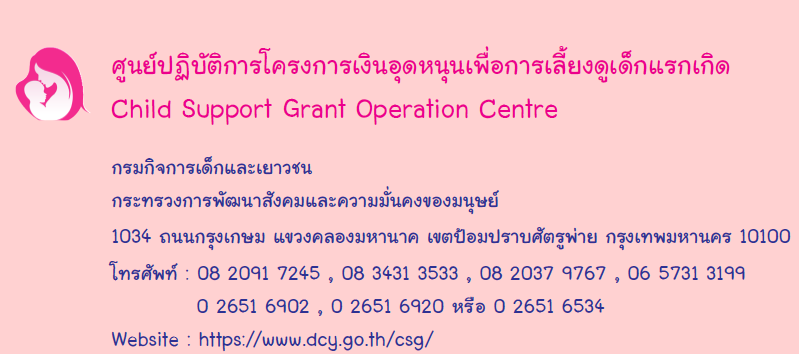 